НАРОДНО ЧИТАЛИЩЕ „КИТКА-2008“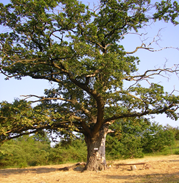 с.Бърложница, общ.Сливница, обл.СофийскаД    О    К    Л    А    Дзаосъществените читалищни дейности през изминалата 2022 г.     Народно читалище „Китка-2008“ продължава да има важно значение в обществения живот на селото. С дейността си настоятелството успя да приобщи хората към събиране и популяризиране, съхраняване и пресъздаване фолклорните традиции и обичаи на бърложчани. Създава условия и съдейства за развитие, изяви, творческо израстване и запознаване младото поколение с местните традиции и обичаи от празнично-обредния календар, в любов към родния край и съхраняване на родовата памет.     За постигне тези цели читалището извършва основни дейности като: поддържа читалня с книги и списания от дарения; организира тържества, чествания, благотворителни вечери; събира и разпространява знания за родния край; активно работи с подрастващите, организира детски конкурси и изложби; съхранява и обновява Етнографска сбирка.     Традиционното честване на Бабинден и тази година се превърна в истински празник. Бабинден е един от големите народни женски празници, посветен на "бабите"-жените, които едно време в домашни условия, са помагали при раждане. На този ден засвидетелстваме почит и уважение към тях. И между нас имаше жени, които преди повече от 70 години, са родени у дома, край огнището, „бабували“ са бърложчанки, които притежавали такива умения. Почерпихме се, повеселихме се и на изпроводяк си пожелахме да сме живи, здрави и щастливи с внуци, деца и приятели.     149 години памет за Апостола. С поднасяне на цветя пред паметната плоча и едноминутно мълчание почетохме паметта и непреходното дело на Васил Левски. Преклонихме се пред подвига, героизма и саможертвата на Апостола, който извървя пътя на безсмъртието, оставяйки след себе си величието на една възвишена кауза за свобода, независимост и „Свята и чиста република“. Ние се нареждаме в редицата на поколенията, отдаващи почит на делото на Апостола, осъзнаваме, че Левски е един и недостижим. Няма по-свят образ за българина от този на Апостола, и няма българин, който да не прекланя глава пред саможертвата и героизма му. Това е израз на нашето преклонение и почит пред святото дело на най-тачения от целия народ българин, изтъкна в беседата си Боянова.     Тържествено чествахме 144 г. от освобождението на България от турско робство. Трети март е един от най-великите празници, които ние с гордост честваме. Споменаваме героите, които са дали живота си за свободата на България. Драматична е била съдбата на българския народ и въпреки вековните унижения и страдания е устоял без да забрави името и езика си. На този велик ден трябва да сме признателни на всички българи загинали за свободата ни и ще е срамно, ако ние или нашите деца, не знаем какво се е случило на Трети март! Малките участници в тържеството - братчетата Георги, Николай и Ивайло пяха песни и декламираха стихове посветени на празника и заедно с най-малката Катерина, облечена в автентична народна носия, поднесоха цветя на признателност пред паметната плоча.     И тази година, спазвайки традицията, вечерта на Сирни Заговезни (Прошка), се събрахме на обща трапеза отрупана с обредни хлябове, баници със сирене, със зеле, варени яйца, варено жито, халва с ядки. Спазихме обичая „амкане“, на червен конец завързахме парче бяла халва, а след това и варено яйце. Най-възрастният мъж завъртя конеца в кръг и главно децата се опитваха да хванат халвата или яйцето с уста, защото който успее, ще бъде жив и здрав през цялата година. На мегдана запалихме високи огньове, с вяра, че докъдето стига светлината им дотам ще има плодородие и няма да бие градушка. Когато започнаха да прегарят ги прескачахме за здраве. Не липсваха и „оратници“, факли от слама, които всеки стопанин завърта около главата си и по този начин прогонва бълхите от къщата. После около огъня пяхме народни песни и извихме кръшни хора до късно вечерта.      Пролетта е сезонът, в който тържествува младостта, творчеството и духовното обновяване. Пролетта е време за влюбване, за надежди за мечтание. В навечерието на пролетта, поезията и песента си дадоха среща в читалището: вълнуващо, цветно-пролетно настроение, всички се включиха с красиви слова, незабравими стихове, нежна музика, любими песни за жената и любовта, много цветя, усмивки и танци. Всяка жена получи стръкче цвете, да й напомня за прекрасните мигове, които си подарихме. Така премина нашият красив пролетен празник.     Великден всяка година озарява дома на българското християнско семейство. По традиция читалищното и църковното настоятелства подготвиха празника. На Разпети петък организирахме вечерня с изнасяне на светата Плащаница и всички минаха под нея. С собено вълнение го направиха децата. На Велика събота отново се събрахме в нашия любим храм „Св. Петка“, за да посрещнем точно в полунощ Великия ден с радостни възгласи „Христос Воскресе“. В.Боянова почерпи присъстващите с вкусния козунчен венец, който беше омесила, както всяка година с много любов, а червените яйца от него подари на децата. След ритуала всички тръгнаха към домовете си с горяща свещичка в ръка, озарени от Божията светлина.     Чествахме Деня на славянските апостоли Кирил и Методий, на българската азбука, просвета и култура и на славянската книжовност. На този ден отдаваме почит на Светите братя – създателите на славянската азбука и писменост. Празникът на буквите е специална дата за всички нас. Двамата братя се образовали и изградили авторитет на уважавани и начетени личности. През 855 г. създали глаголицата. С нея се слага началото на голямото просветителско и книжовно дело на Светите братя. След това те се заемат да популяризират християнството сред славяноезичните народи, превеждат от гръцки на старобългарски език най-необходимите богослужебни книги и така полагат основите на старобългарския литературен език. В края на IX век двамата братя са канонизирани от църквата за светци. Делото им е продължено от техните ученици. В резултат на просветната и книжовната дейност на учениците на Светите братя, България станала основен център на славянската писменост,  около 10% от държавите на планетата днес пишат на кирилица.      В историята на всеки народ има дати, които нямат аналог по своята значимост, белязани от смърт и безсмъртие. На 2 юни отдадохме почит на поета революционер Христо Ботев и загиналите за свободата и независимостта на България. Ден на безсмъртие на знайни и незнайни герои. Преди 146 години 200 храбри български момчета слизат от кораба „Радецки” на козлодуйския бряг, целуват родната земя и поемат пътя към Врачанския Балкан, пътя към смъртта и към безсмъртието. На този ден, точно в 12 часа, сирените вият, а ние прекланяме глава в смирено мълчание. Минута мълчание! В едноминутния вой и плач на сирените, в едноминутното безмълвие изкристализира Ботевото прозрение: „Тоз, който падне в бой за свобода,той не умира: него жалеят земя и небо, звяр и природа…” Поклон пред подвига, мъжеството, саможертвата на всички, които с кръвта си написаха историята на България!     Русалски петък, празник на храм „Св.Петка“ и на селото. Читалищното и църковното настоятелство работят съвместно, за доброто състояние на храма, за да го съхраним като истинска християнска крепост–символ на нашата вяра. От ранни зори започна подготовката за празника в църковния двор. Закъкриха три казана с курбан за здраве и дълголетие-традиционното агнешко и боб. Миряни от селото, околните села и гости, изпълниха храмовия двор, за да посрещнат празника. Празничният водосвет, освещаването на хлябовете и вкусния курбан, отслужи отец Валентин. По-късно през деня, се включихме в организирания от МИГ Сливница–Драгоман хепънинг по проект „Кажи сирене! Балканско сирене!“ Под мотото „Вкусът от детството–Рецептите на баба“, жените подготвиха автентични ястия, основно със сирене и млечни продукти. Всичко беше красиво, апетитно и много вкусно. Имаше много кулинарни изкушения: от зелника по рецепта на баба Таска, морузница с кисело мляко и сирене, кекс с царевично брашно и сирене, млечна разядка за върла бърложка ракия, тутманик с пръжки и сирене на Нушка, вкусни баници и питки на Блага и Весето и много други. Всичко това беше подготвено от сръчните и умеятелни бърложчанки. Заслужените награди на кулинарните майсторки връчи председателя на ОбС Сливница Милко Миланов.     По време на лятната ваканция организирахме летни занимания за децата. Месец юли организирахме кулинарен урок. Децата се включиха в една благародна надпревара, в основата на която стоят претворяване на кулинарните български традиции. С много любов и търпение Веселинка показваше на децата как да направят пухкавите бабини курабийки, с кисело мляко, яйца и сода. С голям интерес и старание пресяваха брашно, разбиваха яйца и кисело мляко. Сръчните детски ръчички месиха, точиха и накрая изпекоха направените от тях бабини курабийки. Бяха много пухкави и вкусни. Всички с удоволствие похапнаха от тях и обещаха в къщи да направят и на своите баби.     През месец Август пред паметната плоча имаше урок по родолюбие, „Българино, знай своя род и език!“-спомени и разкази за загиналите бърложчани във войните, които България води за национално обединение на българите. Всички присъстващи, деца и възрастни, с голям интерес изслушаха разказа на Валентина. Бяха споделени спомени и от други присъстващи. Оказа се, че имената на пра-дядовците на някои от присъстващите деца са изписани на паметната плоча. Забързани в напрегнатия делник, подминаваме истински важните неща, а не трябва да забравяме миналото си, защото именно там са корените на истинското и непреходното.      С интересна беседа отбелязахме и 6 септември. Великите сили на Берлинския конгрес през юни 1878 г. разделят страната на Княжество България и Източна Румелия, която попада в границите на Османската империя. На 6 септември 1885 г. хиляди българи, живеещи на изкуствено разделена територия, се обединяват и заживяват заедно без географско разделение да стои помежду им. България се съединява благодарение на дейността на Българския таен централен революционен комитет, създаден през 1880 г. Това става след военен преврат, който е подкрепен от Княз Александър I Батенберг. Редица общественици и революционери дават живота си за тази национална кауза, родила се и живяла години наред в умовете и сърцата на българите, разделени несправедливо от Великите сили.     Следобедът на съботния 10 септември мегданът на селото, беше огласен от весела детска глъч, музика и песни. Празнуваха бърложчани, приятелите и гостите им, празнуваха 14 години от учредяване на читалището и включване в Европейските дни на наследството. Щом зазвучаха народните песни и хора, започнаха да прииждат най-нетърпеливите деца, млади и стари, празника се превърна в общоселско веселие. Председателя на читалището В. Боянова поздрави всички присъстващи и изрази надежда, че уменията на българина ще продължат да радват и възпитават със своята уникалност, изтъквайки колко ценни са съхранените занаяти на майсторите. Тази година в Европейските дни на наследството популяризирахме сред младите хора, един от старите занаяти –магията на Сиренарството: традиция, поминък, занаят. Беше подготвена брошура с подробна информация, опитахме да се върнем назад в миналото и да си припомним един чудесен позабравен стар български занаят, носител на бита, културата и народността ни, занаята Сиренарство, традиционен и характерен за нашето село. И все пак традицията е жива, и сега има семейства, които се занимават с животновъдство. Едни отглеждат овце, други крави и правят вкусни домашни продукти от овче и краве мляко.      Насред село на мегдана сем. Боянови демонстрираха със завидни умения майсторски как се подсирва истинско домашно сирене, само от мляко и мая, както някога го е правил дядо им. С нетърпение изчакахме сиренето да се изцеди, за да усетим вкусът на българската традиция, истинско, вкусно, няма насита.      С голям интерес беше посрещната изложбата подготвена от В. Миланова–майсторка на ръчни плетива, красиви цветни, пъстроцветни, нанизани като мъниста, бод след бод, наметка след наметка, както някога баба й я учела, когато жените се събирали за да плетат кога на седянка, кога на тлака, или на сянка под стария орех. Традицията ще продължи, ако Валя предаде тези си умения на снахите и най-вече на чаровната си внучка Катерина.      Децата под ръководството на К. Алексиева изненадаха всички с правенето на кукли от царевична шума, интересни, красиви, уникални.     На празника присъстваха представители на МИГ Сливница–Драгоман, В. Димитров – изпълнителен директор и А. Иванова.      Разнообразна и пъстра програма зарадва събралото се множество. Танцьорите от Фолклорен танцов състав при НЧ „Нов живот-1919“ с. Петърч, с ръкововодител С. Миланова, пластични, одухотворени и красиви, с колоритни пъстри носии и темпераментни танци, грабнаха сърцата на публиката. За още по-доброто настроение на присъстващите свириха и пяха народните изпълнители Р. Иванова и И. Йосифов. С интерес и аплодисменти беше посрещнат народния певец Б. Златков. Изпълнените автентични народни песни, шопски, македонски и родопски, предизвикаха не само аплодисменти, а и сълзи в очите на по-възрастните. Завиха се кръшни хора, каква по-възхитителна гледка, млади и стари хванати за ръце, водени от хороводните песни. В минутите на отдих се включиха З. Колева с песни и прекрасния си хумор, а нашето момиче Б. Кръстанова умело пресъздаде моменти от третата книга на В. Наков „Случки весели и невесели из живота на бърложчани“. Фолклорни песни, танци и възстановки донесоха колорит и показаха колко сръчни са бърложчани. Запазените традиции в творенията на майсторите са доказателство за неповторимостта на родното самобитно българско изкуство и традиции, запазени през годините. И както повелява традиицията празника на читалището и Европейските дни на наследството завършиха с кръшни български хора.     Отбелязахме и международния ден на възрастните хора. В. Боянова поздрави присъстващите с празника. Това е особен празник, носещ в себе си топлина, сърдечност, уважение и обич. Ден–символ на единството и приемствеността на поколенията. Вие винаги сте били и ще бъдете пазители на нашите морални ценности и традиции, опора и верни помощници за нашите деца и внуци. Благодарни сме ви за мъдростта, добрината, търпението и неугасимия оптимизъм, които ни помагат да се развиваме и вървим напред. Днешният ден е повод отново да изкажем уважението си към вашите опит и мъдрост. Благодаря ви за помощта и силите, които ни давате и затова че посвещавате живота си, за да възпитате следващите поколения в любов към българските традиции и култура, ценностите и добродетелите на вярата. Приемете днес нашите топли пожелания за здраве и дълголетие, благополучие и щастие! Нека винаги сте заобиколени от топлината, грижите и любовта на вашите деца, внуци и приятели. Радвайте се на успехите на вашите близки и останете с нас още дълги години! Желая ви дълголетие, спокойни дни и синовна обич от деца и внуци!     Денят, който Църквата празнува като въведение Богородично е обявен и за ден на православната християнска младеж и семейство. Поговорихме за значението и традициите на празника. В този ден цялото семейство се събира, приготвят се много лакомства за децата. Значението на този ден е да се изтъкне какво е и какво трябва да бъде християнското семейство и кои са предпоставките и условията за едно здраво семейство, за един истински християнски семеен живот. То е школа за здрави семейни добродетели–на чиста любов, съпружеска вярност, мир, трудолюбие, целомъдрие и прочее, в християнския дом, гори кандилото на вярата и благочестието. Имаше и литературно четене по текстове на Г. Гергинов и Х. Стоичкова – „Нищо земно не ми принадлежи“, „Молитва“, „За приятелите“, „Не ме чакай“, „Земя“, „Ще се върна при теб“, от новите им стихосбирки: „Кръвта вода не става“ и „Инат балкански“.     Прекрасен завършек на читалищната дейност за 2022 г., бяха коледните празници, които всички очакваме с нетърпение, организирани с много желание от нас и жителите на селото. Тридневния коледен базар предизвика голям интерес. Имаше ръчно изработени празнични декорации, сувенири, кулинарни изкушения и греяно вино. Гостите бяха посрещани с чаша червено греяно вино и пожелания за весели празници. Имаше посетители от София, Сливница, Алдомировци, Драготинци, представители на читалищата в Петърч и Пролеша, Медицински център-Сливница. С помощта на МИГ Сливница - Драгоман подготвихме филмов материал, който се излъчи по телевизия „България 24“. Благодарение на предоставената ни финансова помощ от общината за закупуване коледна украса, за първи път се радвахме на богата и много красива украса, която създаде настроение, уют и много коледен дух. По традиция, читалищното ръководсто организира „Коледно парти с приятели“. Тесен се оказа салона, за да побере желаещите да вземат участие в празника, да се повеселят и насладят на автентични кулинарни вкусотии, народни песни и танци. За доброто настроение на празнуващите се погрижи нашия приятел Шпиро. Имаше много изненади: по традиция цветя за семейство новодомци, традиционен коледен колач за най-възрастния участник, за децата пакети с лакомства и плодове, томбола и др. Сред нас бяха и „джуджетата на Дядо Коледа“, Георги, Николай и Ивайло, пяха песнички, рецитираха стихове посветени на празника, за което получиха овации и подаръци. Празнувахме весело и задружно, пяхме и играхме до насита кръшни български хора. Всички си тръгнаха доволни и удовлетворени, с нагласата догодина отново да празнуваме заедно.     На 28 февруари стартирахме кампания за набиране на материални дарения, в помощ на пострадалите от конфликта в Украйна. На 8 март събраните дарения, над 30 артикула: топли завивки, спално бельо, мъжки, дамски и детски дрехи и обувки, хигиенни материали и др., предадохме в централата на БЧК в София, а от там получихме благодарствен адрес за хуманния жест и съпричастността ни към нуждаещите се.     Добре работим и ще продължим съвместните мероприятия с НЧ„Светлина-1919“–с.Алдомировци, НЧ„Светлина-1924“–с.Пролеша, НЧ„Драгоман-1925“-гр.Драгоман, НЧ„Просвета-1903“-гр.Бобов дол и НЧ„Нов живот-1919“-с.Петърч. Удовлетворени сме от сътрудничество ни с НЧ„Нов живот-1919“с.Петърч. На 24 септември гостувахме на 10-и юбилеен фолклорен фестивал „За пояс“, а на 29 октомври, участвахме в 15-и Юбилеен празник на зелето. Представихме се с разнообразни автентични ястия, баници и питки направени основно със зеле, каквото беше изискването. Читалището получи грамота за участие, а В. Боянова за оригинален готвач.     Клуб „Здраве“ развива активна дейност. В. Донкова реализира разнообразни дейности, включващи проучване на здравните потребности на възрастните хора, информира жените от селото за лечебните свойства на билките и как най-ефикасно да ги използват. Подготвя материали как да укрепим имунната система, за да се предпазим от вируси и бактерии през цялата година.     Настоятелството се стреми да бъде близко до хората и да им бъде полезно. За бележити дати и годишнини, традиционни празници и обичаи, за християнски празници от църковния календар, подготвяме и им предоставяме информация, каква е била традицията и как задружно са празнували нашите предци.     Читалището има страница в социалната мрежа „Фейсбук“ и там публикуваме много снимков и текстови материали от живота и дейността ни, а също и на страниците на Софийски вестник.     Винаги в срок сме подавали информация, изисквана от Министерство на културата, Регионалния център и Общинската адмнистрация.     През изминалата година читалищното настоятелство е провело 10 заседания и 1 редовно общо отчетно-изборно събрание.     За финансиране на дейността си сме изпозвали средства от държавната субсидия, членски внос и дарения. Всички разходи са извършени с решение на читалищното настоятелство, финансовите документи са редовни и се съхраняват по надлежен ред.     Ние, читалищните дейци, желаем облика на селото да се обновява, но за съжаление не разполагаме с финансови средства и специалисти, които да подготвят необходимите проекти. Ето защо представихме на вниманието на кмета и председателя на ОбС - община Сливница и на изпълнителния директор на МИГ Сливница - Драгоман идейно предложение – в специално построения изкупвателен пункт преди години, бърложчани да предават млякото от личните си стопанства, вместо да се руши, да се реставрира и да направим „Продавница за домашно приготвени млечни продукти и земеделска продукция“. Ние сме готови да участваме в изготвянето на такъв проект, имаме и конкретни предложения, да превърнем тази сграда в туристически атракцион, с музейна част за „сиренарството“ и търговска част - фермерски щанд. В тази сграда ще организираме изложби, дегустации, предоставяне на научна литература, срещи със специалисти в селското стопанство и др. Ако успеем да реализираме идеята си има надежда да популяризираме магията на сиренарството и на вкусните домашни продукти от овче и краве мляко. Съхранението и предаването на тези занаяти е гордост за нас. Вярно е, че съвремието модернизира всичко и ценностите в живота са се променили много, но това не би било пречка да се спаси ценното и изконното.     Съхраняване родните традиции: празници и ритуали, обреди и обичаи, припомняне традициите за словото и хляба на празничната трапеза в българския дом и предаването им на следващите поколения ще си остане основна цел в дейността на читалището. Да поддържаме живи традициите в селото и осъществяваме събирателна дейност, предмети и снимки, оръдия на труда, непознати на младото поколение, с които да обогатяваме Етнографската сбирка.      Читалището е средище на празненства и чествания, тук се пази родовата памет, тук са корените, тук е бита и традицията, тук идват хората, защото читалището се стреми да направи по-красив делника и да изпълни със съдържание празниците на бърложчани.                                                Председател:                                                          Веселинка Боянова